VI Всероссийский конкурс проектов инициативного бюджетирования 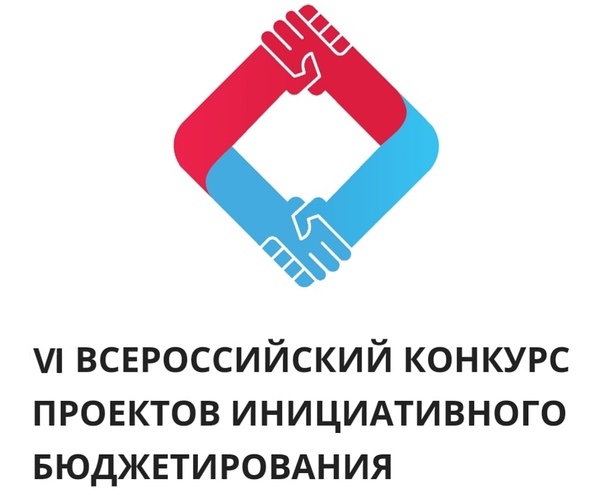 Департамент финансов сообщает, что на VI Всероссийский конкурс проектов инициативного бюджетирования поступило 1088 заявок из 61 субъекта РФ.Во второй этап конкурса прошли  2 проекта муниципальных образований Владимирской области:- в номинации «Общественное партнерство» с проектом «Поклонимся великим тем годам»  - муниципальное образование поселок Анопино Гусь-Хрустального района.- в номинации «Общественное участие» с проектом «Великое начинается с малого» - муниципальное образование поселок Великодворский  Гусь-Хрустального района.https://mf.avo.ru/novosti/-/asset_publisher/5L4GVhapDGkb/content/vi-vserossijskij-konkurs-proektov-iniciativnogo-budzetirovania?